Касовий апарат «Екселліо DP-05»«Екселліо DP-05» – касовий апарат створений компанією лідером та ринку торгівельного обладнання Datecs, яка підтвердила віддмінну роботу більш ніж в 80 країнах світу. Апарат створений на базі передових технологій, що забезпечують високий рівень якості. Не дивлячись на конструктивну мініатюрність, його технічні характеристики та функціональні можливості відповідають найвищим потребам споживачів та законодавству України.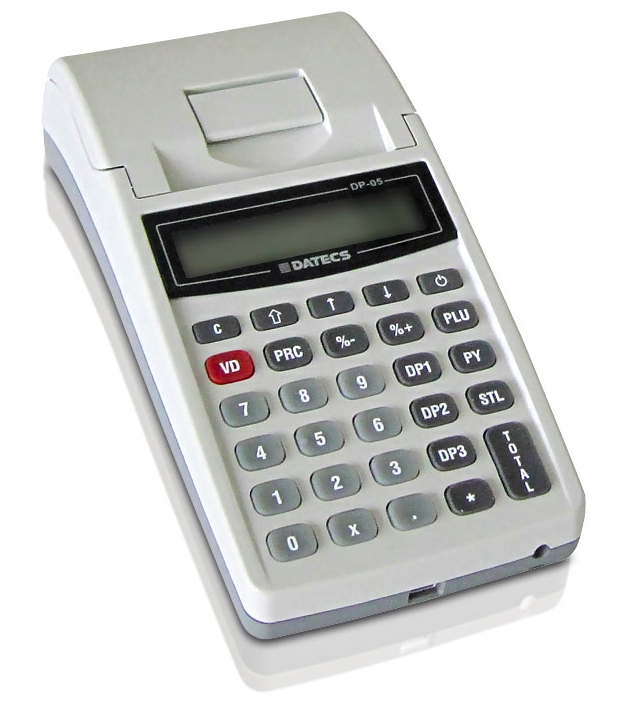 «Екселліо DP-05» – безкомпромісно довершене рішення в сегменті портативних касових апаратів, створений для забезпечення максимальної комфортності та зручності у використанні.  «Екселліо DP-05»:невеликі розміри – 190 х 85 х 65 ммдосконалий дизайнневелика вага – 0,5 кгповністю захищена від вологи клавіатуращільна кришка принтерачекова стрічка заправляється легко і швидко (за секунди)графічний LCD-дисплей з підсвіткоювбудований акумулятор дозволяє надрукувати понад 5000 чеків зі звітами в автономному режиміконтрольна стрічка в електронній формі економить витрати на папір та забезпечує надійне зберігання інформації, що відповідає вимогам законодавства УкраїниВсе це робить його застосування незамінним в ускладнених умовах експлуатації. Апарат використовується, як на звичайних торгових точках, так і на ринках, паркувальних майданчиках, під час виїзної торгівлі.Виробництво «Екселліо DP-05» сертифіковано відповідно стандартів ISO 9001:2000, що гарантує контроль всіх етапів цього процесу та належну якість продукції. Обладнання внесено до Державного реєстру реєстраторів розрахункових операцій.Технічні особливості: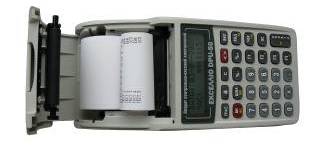 Однією із вагомих переваг «Екселліо DP-05» є технологія Easy load (або Drop in), завдяки якій заправка стрічки здійснюється за лічені секунди та не потребує спеціальних навичок. 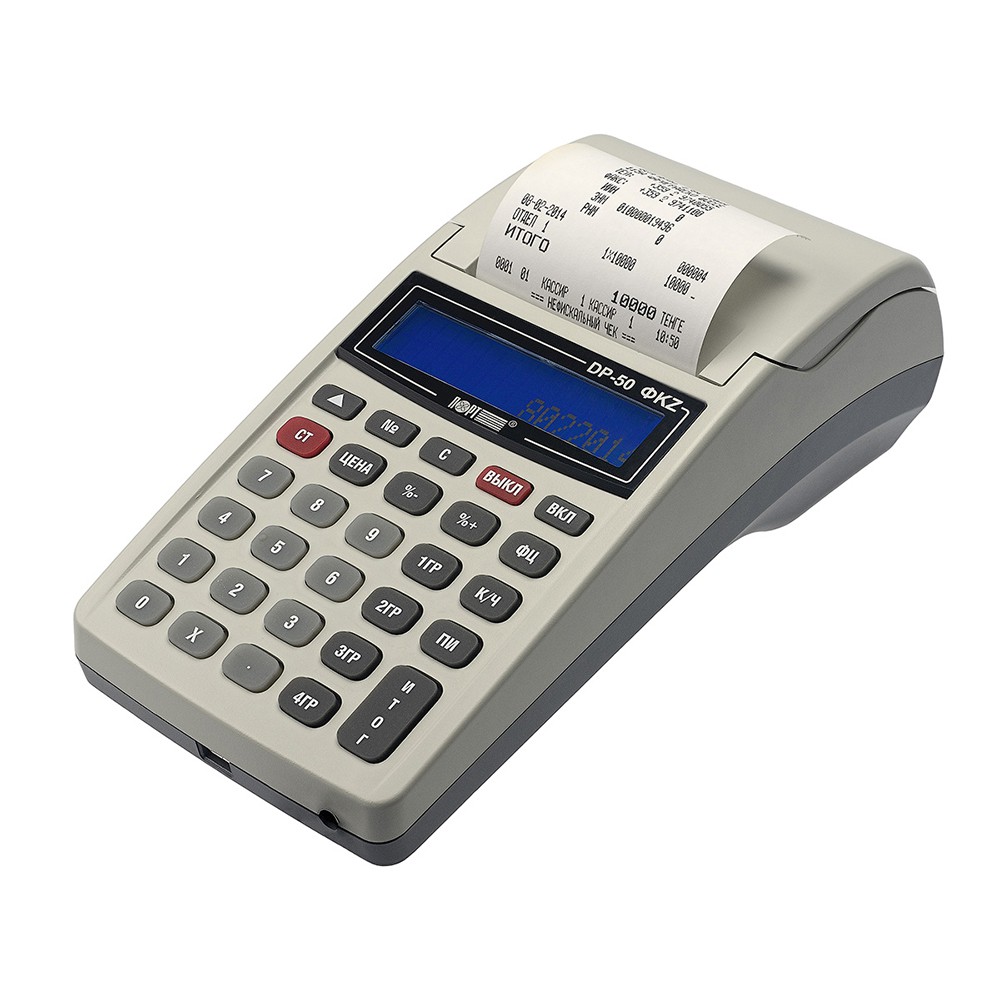 В «Екселліо DP-05» застосовується графічний LCD-дисплей, що забезпечує чітке відображення назви продукту на двох рядках. Це значно спрощує програмування апарата та допомагає касирові не помилятися при відпуску товару. Підсвітка індикатора забезпечує зручність роботи у недостатньо освітлених місцях.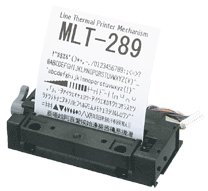 Принтер японської фірми CITIZEN «MLT-289» забезпечує надійну та безшумну роботу. Такий механізм масово використовується на ринку України, зарекомендувавши себе з найкращої сторони. Використання такого принтера забезпечує безвідмовну роботу апарата навіть в найекстримальніших умовах. Швидкість друку – 12 рядків за секунду.Високий рівень функціональних властивостей забезпечується застосуванням новітньої елементної бази відомих виробників. Виробництво плат здійснюється на повністю автоматизованих лініях з функцією електронної перевірки, що практично забезпечує максимальну якість апаратів.Апарат оснащений акумулятором Li-ion 7,4 В, ємкістю 2000 мAгод, що дозволяє роздруковувати до 30 000 рядків без його зарядки.Опції:Вбудований сканер штрих-коду максимально спрощує та якісно підвищує процес роботи з касовим апаратом. Мінімальні розміри самого сканера дозволяють органічно поєднати ЕККА та сканер. Технологія оперативно програмує та зчитує штрих-коди та, як наслідок, забезпечує максимальний комфорт у роботі. Швидке сканування та відсутність рухомих частин роблять такий сканер взірцем у своєму класі, та дає можливість використання ЕККА в якості складського терміналу.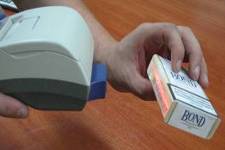 Технічні характеристики:ТОВ “Екселліо Трейд”Україна, м. Київ, 03124Вул. Радищева, 3, офіс Т-201Тел.: +38 (044) 225 24 00Назва параметраЗначення параметраКількість програмованих товарів (послуг)100 000Найменування товарівдо 31 символаШтрих-кодиEAN-13, EAN-8, UPC, штрих-код з вагПодаткові групиПДВ, до 8 групКількість операторівдо 30Тип обслуговуванняОбслуговування на виході з крамниці.Обслуговування окремого відділу.Тип оплати4 типи («Готівка», «Кредит», «Картка», «Чек»)Режими роботи апаратаРеєстраціяX-звітZ-звітПрограмуванняФіскальна пам'ятьСервісРежим тестівКСЕФКомунікаціїРобота з ПКРобота з базою товарівКонфігурування параметрів апаратаКонтрольна стрічкаКСЕФ (контрольна стрічка в електронній формі), micro SD 2 ГБФіскальна пам'ять Енергонезалежна, 4500 денних звітівПринтерCitizen MLT-289Швидкість друку90 мм/с (12 ліній)Кількість символів в лінії42Сумісна чекова стрічкаширина 57 ммтовщина 60…72 мкмдіаметр рулона до 65 ммДисплей касираДисплей покупцяграфічний LCD, до 2 ліній, до 16 символів в лініїграфічний LCD, до 2 ліній, до 16 символів в лініїКлавіатура29 клавішЖивлення Адаптер 9В/5А, вх.: 220В 50ГцАкумулятор апаратаLi-ion 7,4В 2000 мАДіапазон робочих температур-10°С…45°СГабаритні розміри190 х 85 х 65Маса, кг0,5ІнтерфейсиПериферійні пристроїуніверсальний порт RS-232/USB (1)сканер штрих-коду, ваги, платіжний термінал